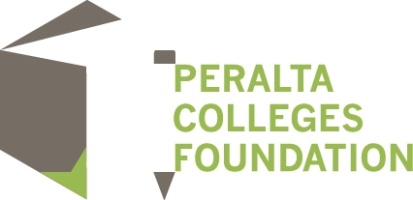 Scholarships for 1st year students are being offered for the Spring Semester of 2017Applications open January 17, 2017The 5021 ScholarshipIvan J. Houston ScholarshipApplication deadline: February 28, 2017 @ mid-night To apply go to www.peraltafoundation.org and click on: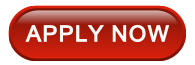 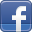 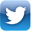 